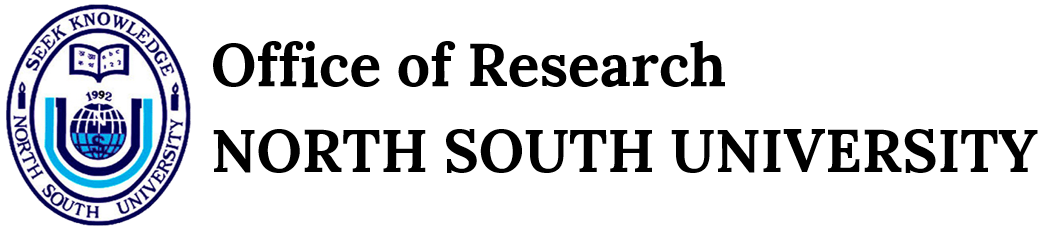 NSU Institutional Animal Care and Use Committee (IACUC)Detailed Reviewer Template for IACUC Protocol ReviewIACUC Review Code: 2023/OR-NSU/IACUC/Recommendation: __ Approved	__ Needs Revision	__ DisapprovedReviewer Name: Signature: ____________________________________	Date: ______________________Comment(s):Introduction, Specific Aims, and BackgroundYesNoN/AAre the specific aims of the proposed research clearly specified?Are there adequate preliminary data to justify the research?Is there appropriate scientific justification for this research protocol?Government Approvals/Permits RequiredYesNoN/ADepartment of ForestryDepartment of Natural ResourcesFisheries PermitEnvironmentOther (specify):Internal and/or External FundingYesNoN/AInternal Funding (source/amount identified)External/extramural Funding  (source/amount identified)The Project involves Inter-institutional CollaborationYesNoN/AIf yes, relevant information providedProject Research TypeYesNoN/AObservation study with minor interference in animalAnimal unconscious without recoveryMinor conscious intervention without euthanasiaSurgery with recoveryIf surgery with recovery, documentation of investigator’s competence is includedMinor physiological challengeMajor physiological challengeDeath as an endpoint (not euthanasia, death a deliberately planned part of the procedure)Genetic manipulationMinor procedure with euthanasiaResearch Protocol ProceduresYesNoN/AAre the rationale and details of the research procedures accurately described and acceptable? Including:Non-surgical techniques (capture/restraint; frequency of sample collection)Surgical techniques (including administered substances—technical name; toxicity; route; dose; action; frequency;All procedures (sampling method; frequency; amount; special housing; handling/restraint)Detail is provided how procedures may impact negatively on the animals and how these impacts may be minimizedThe animal(s) will be subjected to more than one painful or stressful procedure (explanation provided)Post-operative care is described and adequateProposed routine monitoring and care of animals adequate for duration of projectThe research involves prolonged restraint or confinementCriteria for intervention, treatment, or withdrawal of animals are adequateYesNoN/AThe experiment(s) pose health risk to investigators and/or staff handling, monitoring, or caring for the animals in useIf yes, investigators have explained adequately how the risk will be minimizedThe proposed methods of minimizing health risk are reasonably acceptableYesNoN/AProject Specific Issues are IdentifiedYesNoN/ADetailed Timeline flowchart of research activity from start to completion is provided YesNoN/AAre the individuals performing the procedures appropriately educated (have requisite educational qualifications and technical training)?Is the location/facility of where the procedure(s) will be performed acceptable?Animals requested for the research are specifiedYesNoN/APertinent information as to Common Name, Strain, Sex, Age, Years of use, Date required, Source of procurement providedJustification for the number of animals requested is provided and reasonableNames/contact details of personnel responsible for daily care/monitoring of animals, including reporting of any emergencies, are providedEthical/Moral Justification Statement is provided and reasonably acceptableYesNoN/AReasonably applicable alternatives (i.e., method(s) without use of animals) have been described and there is scientific justification for the proposed use of the identified animal(s)YesNoN/AThe proposed research is a repeat of research performed at NSU or elsewhereYesNoN/AAppropriate applicant declarations are provided and attested with signature of Principal Investigator(s) and Co-investigatorsYesNoN/A